How to See Who’s on the Group RosterGo to your group’s page in MyEBCTo see a list of participants, either:Click on the Participants tab (good for a smaller group)Click on the Reports icon and select Export Individuals (good for a larger group)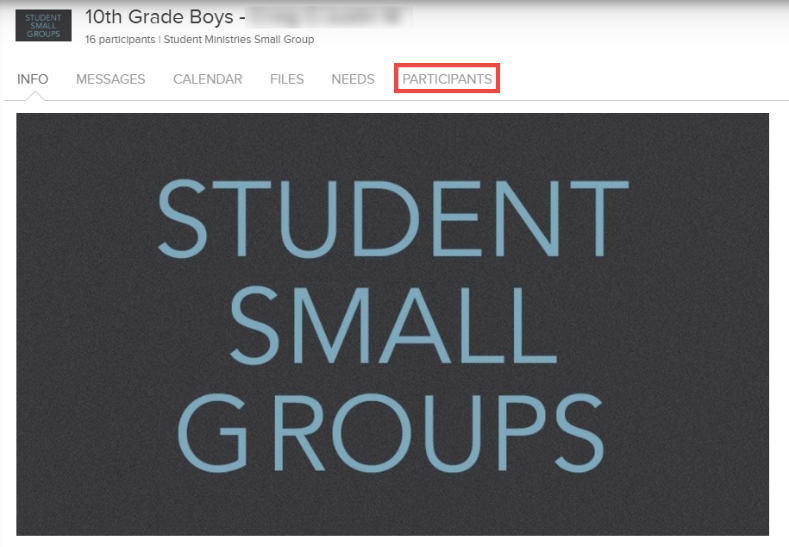 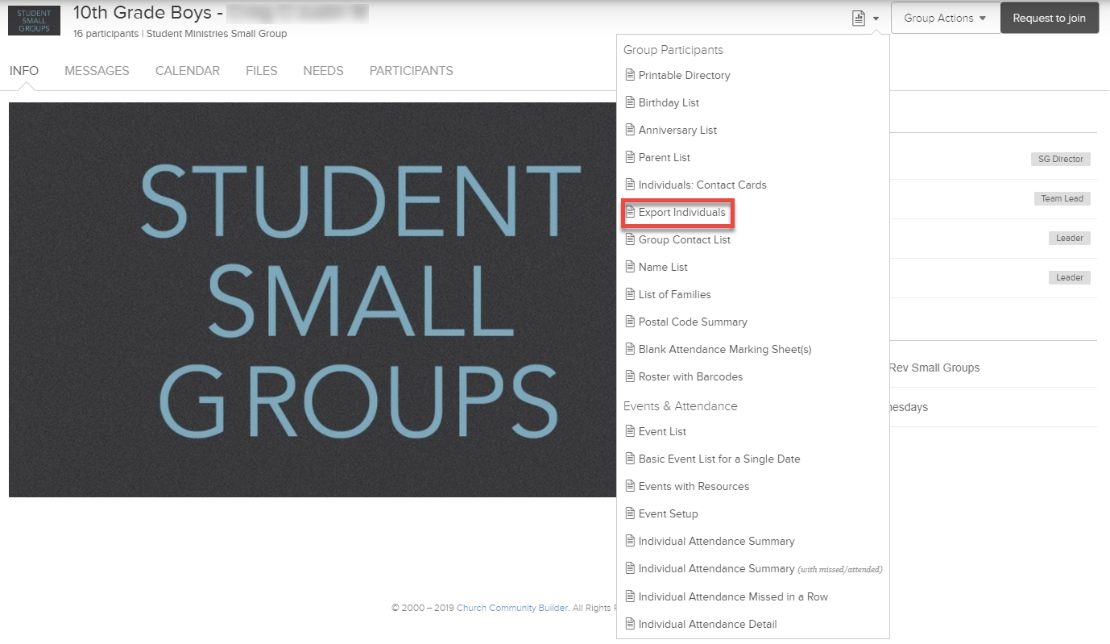 How to Run an Attendance ReportGo to your group’s pageClick on the Reports icon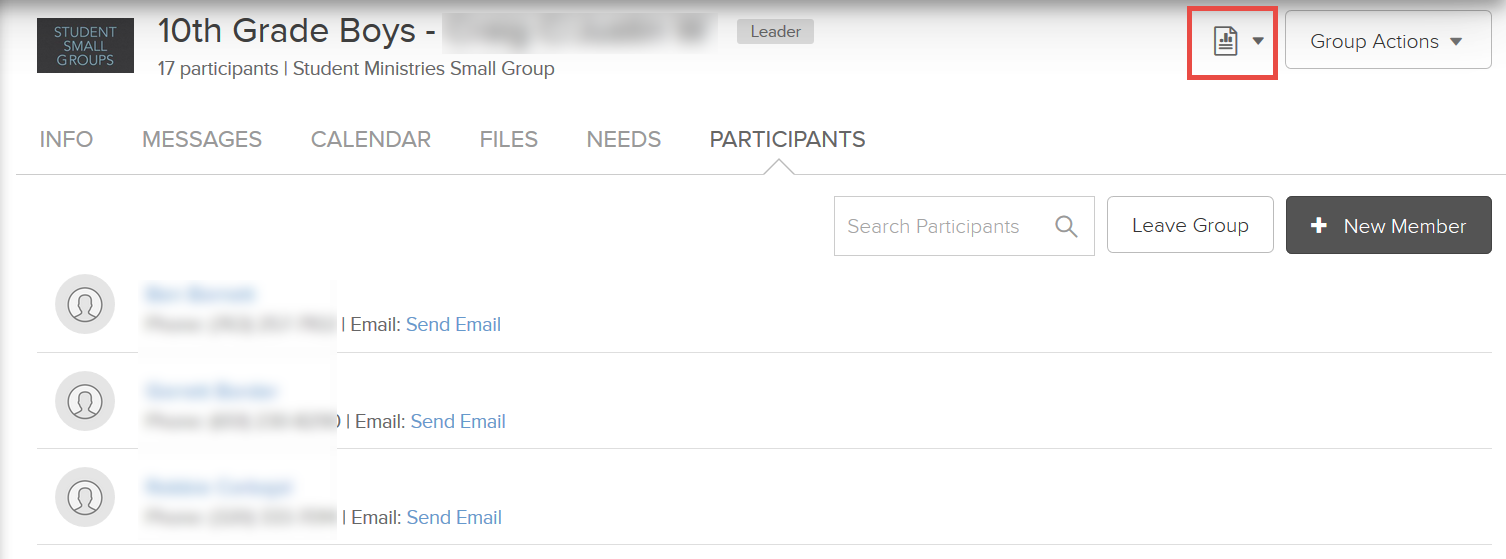 Click Individual Attendance Summary (with missed/attended)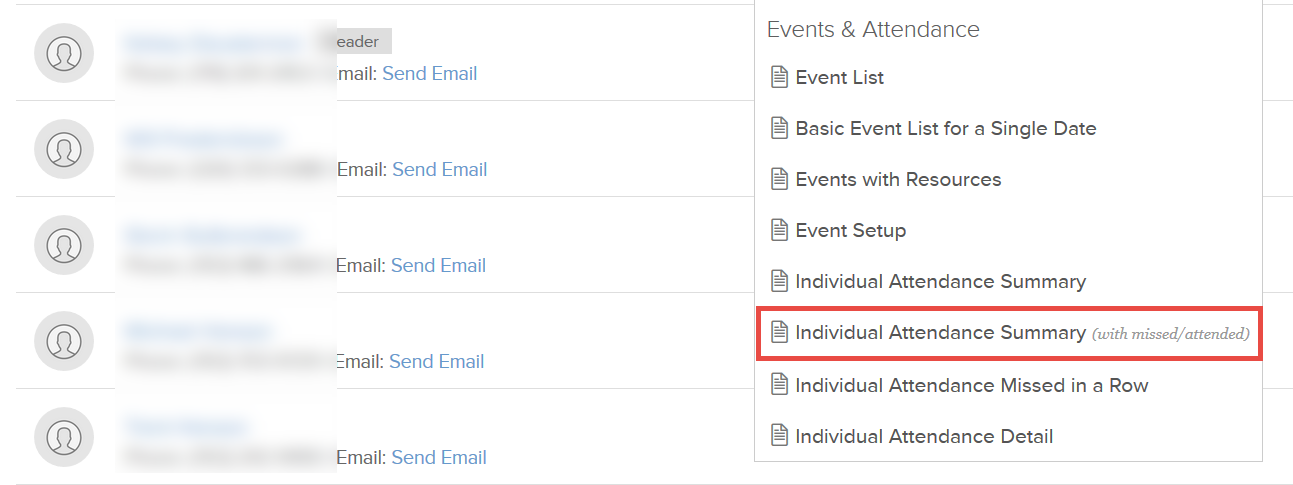 In the box that pops up:Enter the dates of the last school yearSelect Once per week (Saturday-Friday)To see who has never attended the group, select Attended, Less Than,    1 Time (these are the people you will want to remove from your group)To get a breakdown of each member’s attendance, select Attended, Greater Than or Equal To, 1 Time (will not show people who have never attended)Choose preferred output methodClick Run ReportHow to Remove or Add ParticipantsRemove:Click Group Actions in the top right corner of your group’s pageClick Edit Participant ListCheck the boxes next to the people you’d like removedIn the dropdown menu, select Remove from group (see below left)Click OK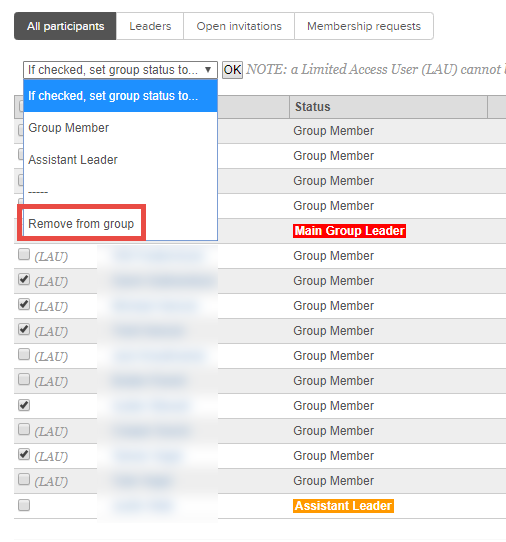 Add:Click the Participants tab in your group’s pageClick +New MemberClick People by NameType in the names of the people you’d like to add (make sure to keep Add Directly selected)Click Add Now